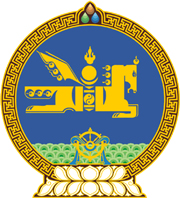 МОНГОЛ УЛСЫН ХУУЛЬ2022 оны 11 сарын 11 өдөр                                                                  Төрийн ордон, Улаанбаатар хотШҮҮХИЙН ШИЙДВЭР ГҮЙЦЭТГЭХ ТУХАЙ     ХУУЛИЙГ ДАГАЖ МӨРДӨХ ЖУРМЫН     ТУХАЙ ХУУЛЬД ӨӨРЧЛӨЛТ      ОРУУЛАХ ТУХАЙ 1 дүгээр зүйл.Шүүхийн шийдвэр гүйцэтгэх тухай хуулийг дагаж мөрдөх журмын тухай хуулийн 3 дугаар зүйлийн “2023 оны” гэснийг “2025 оны” гэж өөрчилсүгэй.  2 дугаар зүйл.Энэ хуулийг 2023 оны 01 дүгээр сарын 01-ний өдрөөс эхлэн дагаж мөрдөнө.  МОНГОЛ УЛСЫН 	ИХ ХУРЛЫН ДАРГА 				Г.ЗАНДАНШАТАР